В результаті здійснення підприємством розрахункових операцій на певну дату виникає або дебіторська заборгованість, або зобов'язання підприємства.Методологічні принципи формування в бухгалтерському обліку інформації про дебіторську заборгованість і її розкриття у фінансовій звітності регламентовані П(С)БО 10 «Дебіторська заборгованість» (далі – П(С)БО 10), норми якого застосовуються підприємствами, організаціями та іншими юридичними особами незалежно від форм власності (окрім бюджетних установ).Дебіторська заборгованість – це сума заборгованості дебіторів підприємству на певну дату. Дебіторами є юридичні і фізичні особи, які в результаті минулих подій заборгували підприємству певні суми грошових коштів, їх еквівалентів або інших активів.Дебіторська заборгованість буває довгостроковою і поточною:- довгострокова дебіторська заборгованість – це сума дебіторської заборгованості, яка не виникає в ході нормального операційного циклу і буде погашена після дванадцяти місяців з дати балансу;- поточна дебіторська заборгованість – це сума дебіторської заборгованості, що виникла в ході нормального операційного циклу або буде погашена протягом дванадцяти місяців з дати балансу.Дебіторська заборгованість визнається активом, якщо існує вірогідність здобуття підприємством майбутніх економічних вигід і може бути достовірно визначена її сума.Поточна дебіторська заборгованість за продукцію, товари, роботи, послуги визнається активом одночасно з визнанням доходу від реалізації продукції, товарів, робіт і послуг і оцінюється за первинною вартістю.На рис. 1.1 приведено види поточної дебіторської заборгованості, класифіковані за критеріями, відповідно до яких ведеться її облік:- за об'єктами, по відношенню до яких виникла дебіторська заборгованість;- за строком погашення та його зв'язку з нормальним операційним циклом;- за своєчасністю погашення.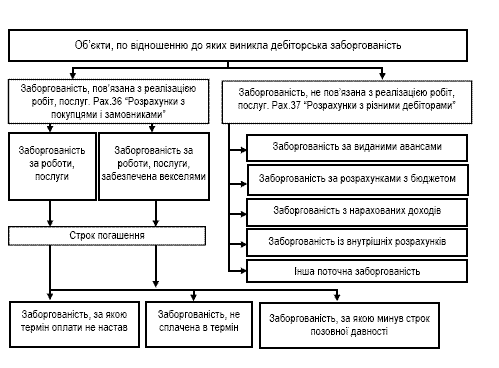 В разі відстрочення платежу за продукцію, товари, роботи, послуги, внаслідок чого виникає різниця між справедливою вартістю дебіторської заборгованості і номінальною сумою грошових коштів і їх еквівалентів, що підлягають отриманню за продукцію, товари, роботи, послуги, така різниця визнається дебіторською заборгованістю за нарахованими доходами (відсотками) в періоді її нарахування.Поточна дебіторська заборгованість, що є фінансовим активом (окрім придбаної заборгованості і заборгованості, призначеної для продажу), включається в підсумок балансу за чистою реалізаційною вартістю. Для визначення чистої реалізаційної вартості на дату балансу обчислюється величина резерву сумнівних боргів.Частина довгострокової дебіторської заборгованості, що підлягає погашенню протягом дванадцяти місяців з дати балансу, відображається на цю ж дату у складі поточної дебіторської заборгованості.Довгострокова дебіторська заборгованість, на яку нараховуються відсотки, відображається в балансі за її справжньою вартістю. Визначення справжньої вартості залежить від виду заборгованості і умов її погашення.В залежності від різних ознак існують класифікаційні групи довгострокової дебіторської заборгованості, 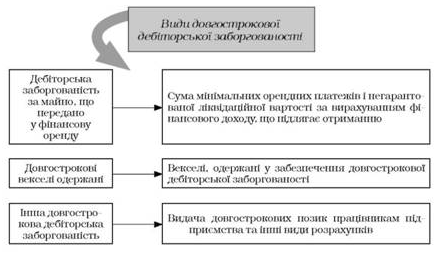 Виникнення дебіторської заборгованості – це об’єктивний процес, який зумовлений існуванням ризиків при проведенні взаєморозрахунків між контрагентами за результатами господарських операцій. Проте на її розмір та структуру впливає ряд факторів, які можна поділити на три основні групи:1) загальноекономічні (зовнішні) фактори (стан економіки в країні, ефективність грошово-кредитної політики НБУ, рівень інфляції, стан розрахунків тощо);2) галузеві фактори (стан галузі, де працює фірма; динаміка виробництва цього виду продукції та попит на неї);3) внутрішні фактори (організаційно-правова структура та форма власності підприємства, фінансовий менеджмент підприємства тощо).Перераховані фактори впливають на виникнення та обсяг дебіторської заборгованості. Їх врахування при здійсненні відносин з контрагентами допоможе уникнути ризиків відсутності розрахунків.Дебіторська заборгованість визнається під час продажу (відвантаження) продукції (товарів, робіт, послуг) та оцінюється за первісною вартістю. Тобто відбувається розрив між нарахуванням доходів та реальним отриманням грошових коштів. І чим більший часовий розрив між двома подіями, тим менша імовірність закриття дебіторської заборгованості. Крім того, можливі випадки, коли підприємство вже ніколи й не отримає погашення заборгованості через цілий ряд причин. Внаслідок цього, постає проблема реальної оцінки дебіторської заборгованості.Згідно з П(С)БО 10 „Дебіторська заборгованість” визнається активом, якщо існує імовірність отримання підприємством майбутніх економічних вигід і її сума може бути достовірно визначена (майбутня економічна вигода – це потенціал, який може сприяти надходженню, прямо або непрямо, грошових коштів або їх еквівалентів на підприємство). Довгострокова дебіторська заборгованість — сума дебіторської заборгованості, яка не виникає й ході нормального операційного циклу та буде погашена після дванадцяти місяців з дати балансу.Частина довгострокової дебіторської заборгованості, яка підлягає погашенню протягом дванадцяти місяців з дати балансу, повинна визнаватися поточною і відображатися на ту саму дату в складі поточної дебіторської заборгованості. Згідно П(С)БО 10 “Дебіторська заборгованість” поточною заборгованістю вважається сума дебіторської заборгованості, що виникає під час нормального операційного циклу або буде погашена протягом 12 місяців з дати складання балансу.Так, Ю.М. Голубінка зазначає, що дебіторська заборгованість, разом з виробничими запасами, утворює значну частину в структурі активу балансу підприємства. Тому, слід більше уваги приділяти проблемі ефективності використання оборотних активів.Правильне визнання та оцінка дебіторської заборгованості впливають на достовірність облікових даних, а також на ефективність їх відображення у фінансовій звітності.Методологічні основи формування в бухгалтерському обліку|урахуванні| інформації про зобов'язання і розкриття її у фінансовій звітності визначаються П(С) БО 11 "Зобов’язання". Зобов'язання - це заборгованість підприємства, що виникла унаслідок минулих подій і погашення якої, як очікується, приведе до зменшення ресурсів підприємства, що утілюють в собі економічні вигоди.За складом виділяють зобов'язання, направлені на:передачу майна;виконання робіт;надання послуг;виплату грошей;відшкодування збитків;повернення незаконно придбаного майна та ін.Зобов'язання визнається у бухгалтерському обліку якщо:його оцінка може бути достовірно визначена;існує вірогідність|ймовірність| зменшення економічних вигод в майбутньому унаслідок|внаслідок| його погашення.Якщо на дату балансу раніше визнане зобов'язання не підлягає погашенню, то його сума включається до складу доходу звітного періоду.Класифікація зобов'язань Згідно П(С)БО  2 "Баланс" залежно від терміну погашення зобов'язання класифікують на поточні і довгострокові.Поточні зобов'язання – зобов'язання, які будуть погашені протягом операційного циклу підприємства або повинні бути погашені протягом 12 місяців починаючи з дати балансу.Довгострокові зобов'язання – всі зобов'язання, що не є поточними.Зобов'язання можна ділити на: реальні і потенційні. Реальні зобов'язання виникають на підставі договору, контракту, отриманого рахунку і ін. Як правило, сума заборгованості по ним є конкретною, вона відома і прямо указується у відповідних документах або розраховується на підставі встановлених правил (ставок, норм, тарифів і так далі).Потенційні зобов'язання – зобов'язання, сума платежу по яких залежить від подальших подій і признається за умови, що вона може бути визначена з певною мірою достовірності і існує вірогідність зменшення економічних вигід в майбутньому унаслідок його погашення.Потенційні зобов'язання діляться на забезпечення і непередбачені|непредбачувані| зобов'язання.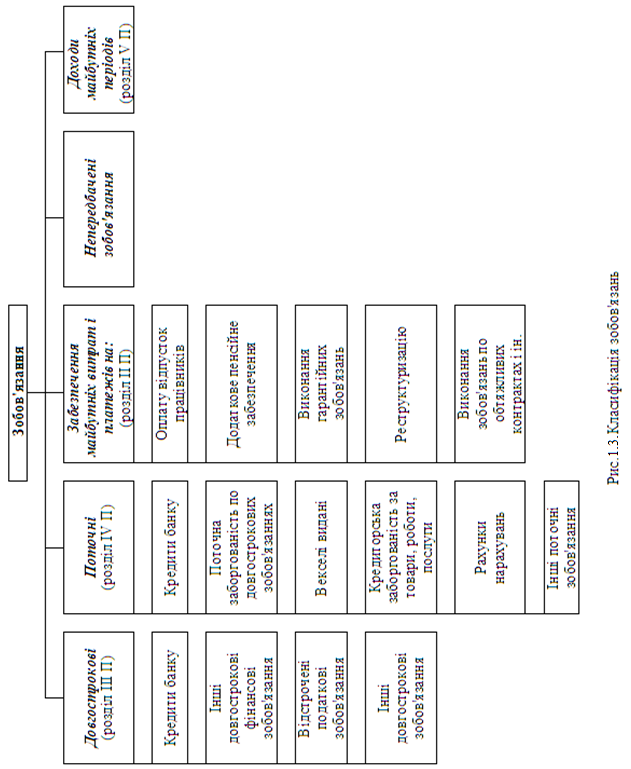 Забезпечення – зобов'язання з невизначеною сумою або часом погашення на дату балансу. Обтяжливий контракт – контракт, витрати (яких не можна уникнути) на виконання якого перевищують очікувані економічні вигоди від даного контракту. Непередбачені зобов'язання виникають при узгодженні минулих господарських операцій. Вони стануть справжніми, якщо відбудеться або не відбудеться в майбутньому одне або декілька невизначених подій, які можуть привести до витрати коштів; але повної упевненості щодо цих операцій  немає. Непередбачені зобов'язання, які стануть реальними, якщо відбудеться або не відбудеться певна подія в майбутньому (вирішення суду, міжнародні санкції, виконання зобов'язань по даних гарантіях і так далі), враховуються на позабалансовому субрахунку 042 "Непередбачені зобов'язання" за обліковою оцінкою.У балансі зобов'язання відбиваються:поточні - за сумою погашення;довгострокові зобов'язання, на які нараховуються відсотки, - за справжньою вартістю.Справжня вартість зобов'язання – дисконтована сума майбутніх платежів (за вирахуванням суми очікуваного відшкодування), яка буде необхідна для погашення зобов'язання в процесі звичайної діяльності підприємства. Дисконтування дозволяє привести майбутню вартість відтоків грошових коштів до їх справжньої|теперішньої| вартості на дату балансу.Підприємство списує зобов'язання (або його частину) з Балансу тільки тоді, коли воно анульоване (тобто виконано, скасовано або термін його дії закінчився) або коли первинна відповідальність за виконання зобов'язання (або його частини) передана іншій стороні.Погашення існуючого зобов'язання може здійснюватися:виплатою грошових коштів;передачею інших активів;наданням|виявленням| послуг;заміною одного зобов'язання іншим;перетворенням зобов'язання на капітал.Створення|створіння| забезпечення дозволяє рівномірно розподілити можливі в майбутньому витрати між звітними  періодами, отже, формувати протягом року об'єктивніші фінансові результати.Суми створених забезпечень визнаються витратами.Забезпечення створюється при виникненні унаслідок минулих подій зобов'язання, погашення якого напевно приведе до зменшення ресурсів, що утілюють в собі економічні вигоди, і його оцінка може бути розрахунковим шляхом визначена.Забороняється створювати забезпечення для покриття майбутніх збитків від діяльності підприємства.Забезпечення використовується для відшкодування тільки тих витрат, для покриття яких воно було створене.Сума забезпечення визначається за обліковою оцінкою ресурсів (за вирахуванням суми очікуваного відшкодування), необхідних для погашення відповідного зобов'язання, на дату балансу.Забезпечення довгострокових зобов'язань признаються в сумі їх справжній вартості.Створювати або не створювати забезпечення підприємство вирішує самостійно.  Залишок забезпечення переглядається на кожну дату балансу і у разі потреби коректується. Дана вимога пов'язана з можливими змінами, які могли відбутися протягом звітного періоду і на яких  базувалися прийняті раніше облікові оцінки.У разі|в разі| відсутності вірогідності|ймовірності| вибуття активів для погашення майбутніх зобов'язань сума такого забезпечення підлягає сторнуванню|.Сєвєродонецька філія (СФ ТОВ «САВСЕРВІС СХІД») входить до складу підприємства товариства з обмеженою відповідальністю «САВСЕРВІС СХІД», яке є офіційним дилером великих підприємств-виробників побутових товарів. СФ ТОВ «САВСЕРВІС СХІД» функціонує на регіональному ринку оптової торгівлі побутовими та іншими господарськими товарами з 2002 року.Підприємство створене з метою;задоволення попиту населення, підприємств і установ будь-яких форм власності у товарах народного споживання, харчових продуктах, сировині, послугах, устаткуванні та іншій продукції;надання послуг з реалізації товарів та послуг (робіт);одержання прибутку та використання його в інтересах учасників, розвитку виробництва і вирішення соціальних задач суспільства.ТОВ «САВСЕРВІС СХІД» має розгалужену структуру, побудовану за територіальним принципом, як подано в Додатку А. Така структура дозволяє максимально повно охопити національний ринок та зайняти на ньому гідне місце. Компанія САВСЕРВІС - офіційний дистриб'ютор продукції найбільшого світового виробника товарів FMCG сектора – компанії Procter&Gamble на території Західною, Східною і частини Центральної України.Почавши свій бізнес в 1992 році з невеликого кіоску, в якому покупець міг придбати товари першої необхідності, САВСЕРВІС виріс в холдинг, а непродовольчий напрям став одним з найбільших дистриб'юторів компанії Procter&Gamble в Східній Європі.Компанія реалізує свою діяльність на 60% територій наший країни: це 20 філій в 14 областях України. Якісну і стабільну роботу непродовольчого напряму дистрибуції забезпечує більше 1700 співробітників. Клієнтська база непродовольчого напряму САВСЕРВІС обслуговує понад 18575 клієнтів, що складає близько 29160 торгових точок. Своїм клієнтам компанія пропонує більше 50 торгівельних марок вироблюваних компанією Procter&Gamble. Обсяг продажів продукції Procter&Gamble складає 61% від загального по Україні.Клиентами компанії є "A.S.Watsons", "АТБ Маркет", "Билла Украина", "Эпицентр", "Адвентис" (гипермаркет "Караван"), торгові мережі "ЕКО Маркет", "Континент", "Барвинок", "555", "Новус", "Новая линия", "Технополис", "ИКС 5 Ритейл Групп" Украина" (мережа супермаркетів "Перехрестя"), компанія "ПАККО Холдинг", (мережа супермаркетів "ВОПАК") і багато інших. Безпосередньо Сєвєродонецька філія компанії обслуговує також ТД «Марс», «Медсервіс інвест», «Фарммед» та безліч малих торгівельних підприємств.У своїй роботі компанія САВСЕРВІС орієнтується на світові стандарти ведення бізнесу і керується прозорою кадровою політикою. Місія компанії полягає в поліпшенні життя наших співгромадян, в своїй роботі компанія керується принципом "Люди для людей".Зміст діяльності непродовольчої дистрибуції полягає в наступному:нести кінцевому споживачеві максимально можливу кількість якісних продуктів, здатних поліпшити якість життя;системно і щоденно покращувати компанію та її послуги;завжди прагнути будувати якісну дистрибуцію.Партнерами ТОВ «САВСЕРВІС» є Procter&Gamble (основні напрями її діяльності – виробництво товарів з високими споживчими властивостями: товарів для краси і по догляду за собою, а також товарів для догляду за будинком і сім'єю і ін.), EKOL LOGISTICS (будучи сучасним 3PL-оператором, EKOL LOGISTICS здійснює цілий комплекс складських операцій з товаром – від прийому його з складу виробника до моменту доставки кінцевому споживачеві), UPECO (створює інноваційні продукти "на кожен день" з виразними корисними функціями в категоріях "засобу захисту від комах", "товари для пікніка", "взуттєва косметика" і "ароматизатори"), Metsa Tissue (європейський лідер з виробництва паперово-целюлозної продукции для домашнього і професійного використання), Whirlpool (світовий виробник основних видів побутової техніки, аксесуарів, витратних матеріалів і спеціалізованої побутової хімії), Nicols (міжнародний концерн і один з європейських лідерів на ринку товарів для дому), Conte (виробник панчішно-шкарпетної продукції з Білорусі), ПАТ «ВГП» (компанія одного з провідних виробників продукції санітарно-гігієнічного призначення), FERAX (власник бренду Gatta, що пропонує товари для жінок, а також продукцію для всієї сім'ї: панчішно-шкарпеточні вироби, безшовна нижня білизна і одяг для купання).Відповідно до Статуту, напрямками діяльності ТОВ «САВСЕРВІС СХІД», а відповідно, і Сєвєродонецької філії, є наступні:розробка, виробництво та реалізація товарів народного споживання, громадського харчування, товарів виробничо-технічного призначення, будівельних матеріалів та сировини:оптова та роздрібна торгівля лікарськими засобами, продуктами харчування та харчовими добавками, предметами гігієни га санітарії, косметично-парфумерними виробами, товарами побутової хімії, синтетичними миючими засобами та іншими побутовими товарами, проведення торговельних операцій як на території Україні, так і за ЇЇ межами:надання суб'єктам господарської діяльності послуг, у тому числі маркетингових, лізингових, брокерських, представницьких, дилерських, комісійних, агентських. культурно-просвітницьких. інформаційних, виробничих, побутових, транспортно-експедиційних, управлінських, консигнаційних, автосервісних, складських, консультаційних, облікових, юридичних, туристичних, сервісних, рекламних та інших, як в Україні, так і за її межами;інші види діяльності, не заборонені чинним законодавством України.Фактично, підприємство здійснює діяльність переважно в сфері оптової торгівлі та дилерських послуг.Організаційна структура управління СФ ТОВ «САВСЕРВІС СХІД» показана в Додатку А.Відповідно до представленої схеми, філію очолює директор, якому підпорядковані заступник директора з дистрибуції, головний бухгалтер, адміністратор, служби мерчедайзингу та логістики, а також фельдшер і прибиральниця.У свою чергу заступник директора з дистибуції курірує діяльність відділів продаж та закупівель.Головний бухгалтер керує діяльністю бухгалтерії, проводячи весь комплекс фінансової, облікової, контрольної та аналітичної роботи на підприємстві.Така організаційна структура є оптимальною як за чисельністю персоналу, так і розподілом функцій. Це дозволяє підприємству ефективно функціонувати на ринку оптових торгівельних послуг.Ведення бухгалтерського обліку в оптовій торгівлі регулюється Інструкцією про застосування Плану рахунків бухгалтерського обліку активів, капіталу, зобов’язань i господарських операцій підприємств i організацій та Методичними рекомендаціями по застосуванню регістрів бухгалтерського обліку.Підприємства можуть самостійно визначати облікову політику, обирати форми бухгалтерського обліку як певну систему регістрів обліку, порядку i способу реєстрації та узагальнення інформації в них. Господарські операції відображаються в облікових регістрах під час надходження первинних документів або підсумками за місяць, залежно від характеру i змісту операцій. До облікових регістрів належать книги, відомості, журнали, призначені для хронологічного, систематичного накопичення, групування та узагальнення інформації про господарські операції, що міститься у прийнятих для обліку первинних документах. Інформація про господарські операції підприємства за звітний період (місяць, квартал, рік) з облікових регістрів використовується для складання фінансової звітності. Регістри бухгалтерського обліку побудовані за кореспонденцією рахунків бухгалтерського обліку.Відповідно до вимог Закону «Про бухгалтерський облік і фінансову звітність в Україні» відповідальність за організацію бухгалтерського обліку несе директор СФ ТОВ «САВСЕРВІС СХІД». Він створює необхідні умови для правильного ведення бухгалтерського обліку, забезпечує неухильне виконання всіма підрозділами, службами та працівниками, причетними до бухгалтерського обліку, правомірних вимог бухгалтера щодо дотримання порядку оформлення та подання до обліку первинних документів.Весь комплекс облікової, статистичної, контрольної та аналітичної роботи на підприємстві виконується в бухгалтерії, яка відповідно до «Положенням про бухгалтерію СФ ТОВ «САВСЕРВІС СХІД», є структурним підрозділом підприємства. Очільник бухгалтерії - головний бухгалтер, який підпорядкований директору досліджуваної філії. Головному бухгалтеру підпорядковані 2 бухгалтери, робота яких організована за функціональним принципом. Головний бухгалтер забезпечує дотримання на підприємстві встановлених єдиних методологічних принципів бухгалтерського обліку, складання і надання у встановлені терміни фінансової звітності на підставі даних бухгалтерського обліку із застосуванням комп'ютерної обробки документів з використанням спеціалізованих комп'ютерних програм бухгалтерського обліку, контроль за віддзеркаленням на рахунках бухгалтерського обліку всіх господарських операцій на підставі первинних документів, участь в оформленні матеріалів, пов'язаних з відшкодуванням втрат від недостачі, розкрадання і псування активів підприємства, перевірку стану бухгалтерського обліку в підрозділах підприємства.Відповідно до посадової інструкції головного бухгалтера, він виконує наступні функції:здійснює загальне керівництво процесом бухгалтерського обліку;організує облікову, контрольну та аналітичну роботу;здійснює керівництво бухгалтерією як структурним підрозділом підприємства;розробляє проекти управлінських рішень на керівному рівні підприємства відповідно до компентенції.Згідно з вищезазначеними функціями у процесі своєї діяльності головний бухгалтер має забезпечувати:своєчасне вироблення та реалізацію облікової політики підприємства (за всіма її складовими);законність, своєчасність і правильність оформлення носіїв облікової інформації;достовірність та точність обліку доходів та витрат;повноту обліку товарно-матеріальних цінностей та контроль за їх збереженням;повноту та своєчасність розрахунків з дебіторами і кредиторами підприємства;здійснення контрольної та аналітичної роботи господарської діяльності організації;повноту, достовірність та своєчасність інформаційної бази облікових даних для прийняття управлінських рішень;зберігання носіїв облікової інформації тощо;зміцнення фінансової дисципліни.При цьому головному бухгалтерові СФ ТОВ «САВСЕРВІС СХІД» надаються такі права:встановлення посадових обов’язків для своїх підлеглих;вимог до структурних підрозділів щодо дотримання порядку оформлення операцій і подання їх до бухгалтерії;участі в прийомі, призначенні і переміщенні працівників бухгалтерії та матеріально відповідальних осіб;візування угод на отримання та відпуск товарно-матеріальних цінностей, на виконані роботи, надані послуги, а також наказів про встановлення посадових окладів, надбавок до заробітної плати, преміювання тощо;пропозицій до керівництва стосовно раціонального і ефективного використання коштів;перевірки порядку приймання, оприбуткування і витрачання товарно-матеріальних цінностей у структурних підрозділах.Форма ведення обліку у СФ ТОВ «САВСЕРВІС СХІД» - з використанням комп'ютерної техніки. Так, на підприємстві функціонує облікова система «Інфо-Бухгалтер Професійна 8». Вона призначена для обліку будь-яких видів торгівельних і складських операцій. Завдяки гнучкості і настроюваності, система здатна виконувати всі функції обліку - від ведення довідників і введення первинних документів до отримання різних відомостей і аналітичних звітів. ««Інфо-Бухгалтер Професійна 8»» автоматизує роботу на всіх етапах діяльності підприємства. Дана програма поєднана з модулем «Coda», який дозволяє максимально адаптувати програму до потреб і специфіки діяльності підприємства. Крім того, модуль «Coda» дозволяє отримувати інформацію згруповану та приведену до вигляду, необхідного користувачу. Облікова робота у СФ ТОВ «САВСЕРВІС СХІД» побудована на таких принципах:- принцип подвійного запису;- взаємозв'язок даного аналітичного й синтетичного обліку;- суцільне відображення всіх господарських операцій у регістрах обліку на підставі первинних облікових документів;- накопичення й систематизація даних первинних документів у розрізі показників, необхідних для управління й контролю над господарською діяльністю даного підприємства, а також для складання й надання бухгалтерської звітності й декларації з оподатковування.Облікова політика досліджуваного підприємства регламентується наказом на щорічній основі. Основні положення облікової політики ТОВ «САВСЕРВІС СХІД», схваленої наказом по підприємству № 115/п від 15.01.2016 р., є наступними:забезпечення конфіденційності облікової інформації шляхом унеможливлення несанкціонованого доступу до неї.для забезпечення необхідної деталізації облікової інформації розпорядженням головного бухгалтера вводяться додаткові субрахунки;у складі малоцінних необоротних активів ураховувати об’єкти вартістю не більше, ніж 6000 грн. з очікуваним терміном використання більше одного року;ліквідаційну вартість об’єктів основних засобів і нематеріальних активів прийняти рівною 0;амортизацію об’єктів основних засобів нараховувати прямолінійним методом;амортизацію малоцінних необоротних нематеріальних активів нараховувати методом списання 100% вартості в першому місяці використання об’єкту;амортизацію нематеріальних активів здійснювати прямолінійним способом;одиницею запасів вважати кожне найменування цінностей;аналітичний облік руху запасів відображати в кількісно-вартісному виразі;транспортно-заготовельні витрати включати в первісну вартість запасів;оцінку вибуття товарів здійснювати методом ціни продаж, оцінку вибуття сировини, матеріалів, МШП здійснювати методом FIFO;резерв сумнівних боргів не створювати, списання сумнівної заборгованості відносити на витрати періоду;фінансовий результат діяльності підприємства на рахунку 79 «Фінансові результати» визначати щомісячно;періодичність відображення відтермінованих податкових активів та відтермінованих податкових зобов’язань – один раз на рік;облік витрат підприємства вести на рахунках класу 9 «Витрати діяльності» з використання рахунків класу 8 «Витрати за елементами»;інвентаризацію активів, капіталу та зобов’язань проводити станом на 1 грудня звітного року. Обрана підприємством облікова політика застосовується всіма філіями, представництвами, відділеннями та іншими відокремленими підрозділами незалежно від їх місцезнаходження.Облік дебіторської заборгованості здійснюється на підставі первинних документів, Основним первинним документом, що використовується для обліку дебіторської заборгованості – є накладна, реквізитами якої є: одиниця виміру, найменування продукції, ціна, кількість та сума. На даному документі повинно бути чотири підписи: керівник, головний бухгалтер, хто відпустив і хто прийняв. Підприємство заповнює накладні згідно вимог чинного законодавства.Безпосередньо зі складу відпуск готової продукції оформляють на основі товарно-транспортної накладної, де зазначається: назва замовника, його адрес, вид транспортного засобу, найменування продукції, ціна, кількість, сума та прізвище особи, хто буде здійснювати перевезення.У такому первинному документі, як рахунок-фактура зазначається опис продукції, її вартість та дата оплати. Оригінал надсилається покупцю і має декілька дублікатів. Підписує рахунок директор та головний бухгалтер.Для обліку дебіторської заборгованості використовуються приймально-здавальні акти із зазначенням номера накладної, дати оформлення, номера та дати договору, назви і реквізитів замовника, одиниць виміру, кількості, оптової ціни та вартості продукції.Договір про реалізацію продукції, надання послуг або виконання робіт укладається між двома сторонами і складається із таких розділів, як предмет договору, права та обов'язки сторін, строк виконання договору, умови та порядок розрахунків, відповідальність сторін, додаткові умови, юридичні адреси та реквізити сторін.Податкова накладна – документ, який підписується особою, хто його склав і в якому повинні бути заповнені всі реквізити, а саме назви покупця та продавця, їхні індивідуальні податкові номери, дата відвантаження товарів, назва товару, одиниця виміру, кількість, ціна продажу, порядковий номер накладної.Дебіторська заборгованість погашається такими документами: виписками банку, прибутковими касовими ордерами, платіжними дорученнями.На рахунку 36 «Розрахунки з покупцями та замовниками» ведеться узагальнення інформації про розрахунки з покупцями та замовниками за відвантажену продукцію, товари, виконані роботи й послуги, крім заборгованості, яка забезпечена векселем.Рахунок 36 «Розрахунки з покупцями та замовниками» має такі субрахунки:361 «Розрахунки з вітчизняними покупцями»362 «Розрахунки з іноземними покупцями».За дебетом рахунку 36 «Розрахунки з покупцями та замовниками» відображається продажна вартість реалізованої продукції, товарів, виконаних робіт, наданих послуг (у тому числі на виконання бартерних контрактів), яка включає податок на додану вартість, акцизи та інші податки, збори (обов'язкові платежі), що підлягають перерахуванню до бюджетів та позабюджетних фондів та включені у вартість реалізації, за кредитом – сума платежів, які надійшли на рахунки підприємства в банківських установах, у касу, та інші види розрахунків. Сальдо рахунку відображає заборгованість покупців та замовників за одержані продукцію (роботи, послуги).На субрахунку 362 «Розрахунки з іноземними покупцями» аналітичний облік ведеться в гривнях та валюті, обумовленій договором.Аналітичний облік розрахунків з покупцями та замовниками ведеться за кожним покупцем та замовником за кожним пред'явленим до сплати рахунком.Типову кореспонденцію бухгалтерських рахунків по обліку розрахунків з покупцями та замовниками представлено у табл. 2.2. Облік резервів за сумнівною дебіторською заборгованістю, щодо якої є ризик неповернення, ведеться на рахунку 38 «Резерв сумнівних боргів».За кредитом рахунку 38 «Резерв сумнівних боргів» відображається створення резерву сумнівних боргів у кореспонденції з рахунками обліку витрат, за дебетом – списання сумнівної заборгованості в кореспонденції з рахунками обліку дебіторської заборгованості або зменшення нарахованих резервів у кореспонденції з рахунком обліку доходів.Аналітичний облік на рахунку 38 «Резерв сумнівних боргів» ведеться в розрізі боржників чи за строками непогашення дебіторської заборгованості.Нарахування суми резерву сумнівних боргів за звітний період відображається у звіті про фінансові результати у складі інших операційних витрат.Виключення безнадійної дебіторської заборгованості за продукцію, товари, роботи, послуги з активів здійснюється з одночасним зменшенням величини резерву сумнівних боргів.У разі недостатності суми нарахованого резерву сумнівних боргів безнадійна дебіторська заборгованість за продукцію, товари, роботи, послуги списується з активів на інші операційні витрати. Сума відшкодування раніше списаної безнадійної дебіторської заборгованості включається до складу інших операційних доходів.Поточна дебіторська заборгованість, не пов'язана з реалізацією продукції, товарів, робіт, послуг, що визнана безнадійною, списується з балансу з відображенням втрат у складі інших операційних витрат.Методологічні принципи формування в бухгалтерському обліку інформації про зобов'язання і їх розкриття у фінансовій звітності регламентуються Положенням (стандартом) бухгалтерського обліку 11 «Зобов’язання», норми якого, як і П(С)БО 10, застосовуються всіма підприємствами, окрім бюджетних установ.Під зобов’язанням відповідно до НП(С)БО 1 «Загальні вимоги до фінансової звітності» розуміють заборгованість підприємства, яка виникла в результаті минулих подій і погашення якої в майбутньому, як очікується, приведе до зменшення ресурсів підприємства, що втілюють в собі економічні вигоди.Поточні зобов'язання – зобов'язання, які будуть погашені впродовж операційного циклу підприємства або повинні бути погашенні впродовж дванадцяти місяців, починаючи з дати балансу.До них належать: короткострокові кредити банків; поточна заборгованість за довгостроковими зобов'язаннями; короткострокові видані векселі; кредиторська заборгованість за товари, роботи, послуги; поточна заборгованість за розрахунками (з отриманих авансів, з бюджетом, з позабюджетних платежів, зі страхування, з оплати праці, з учасниками, з внутрішніх розрахунків); інші поточні зобов'язання. Відповідно до П(С)БО 11, поточні зобов’язання відображають у Балансі за сумою погашення.Оскільки з 01.01.2016 р. форма звітності «Баланс» змінилася, то і відповідно до цього змінилася методика заповнення форм фінансової звітності підприємства. Слід розглянути деякі статті, що стосуються поточних зобов’язань в пасиві балансу, що наведені в табл. 2.3.Порівнюючи нову та стару форми балансу необхідно сказати, що у розділі «Короткострокові зобов’язання» бухгалтеру потрібно звернути увагу на групу статей «Кредиторська заборгованість». Тепер тут не потрібно розкривати відомості про векселі, аванси і заборгованості перед дочірніми і залежними товариствами. Також була відокремлена стаття «Податку на прибуток». Стосовно доходів майбутніх періодів, які раніше були відокремлені в окремий розділ тепер входять до складу поточних зобов’язань.Необхідно зауважити, що у діючому балансі змінився «Код рядка».Згідно з методичними рекомендаціями щодо заповнення фінансової звітності від 28.02.2016 р. за № 336/22868, зобов’язання у балансі обліковуються таким чином:- зобов’язання визнається, якщо його оцінка може бути достовірно визначена і існує вірогідність зменшення економічних вигод в майбутньому в результаті його погашення;- у статті «Короткострокові кредити банків» відображається сума поточних зобов’язань підприємства перед банками за отриманими від них кредитами;- у статті «Поточна кредиторська заборгованість за довгостроковими зобов’язаннями» відображається сума довгострокових зобов’язань, яка підлягає погашенню протягом дванадцяти місяців з дати балансу;- у статті «Інші поточні зобов’язання» наводяться суми зобов’язань, для відображення яких за ознаками суттєвості неможна було виділити окрему статтю або які не можуть бути включеними до інших статей, наведених у розділі «Поточні зобов’язання і забезпечення».Згідно з діючим Планом рахунків для обліку поточних зобов’язань призначений весь 6 клас Плану рахунків, а основними рахунками на яких обліковуються поточні зобов’язання є: 60 «Короткострокові позики», 61 «Поточна заборгованість за довгостроковими зобов’язаннями», 62 «Короткострокові векселі видані», 63 «Розрахунки з постачальниками та підрядниками», 64 «Розрахунки за податками й платежами», 65 «Розрахунки за страхуванням», 66 «Розрахунки за виплатами працівникам», 67 «Розрахунки з учасниками», 68 «Розрахунки за іншими операціями». Розрахунки за кредитами банків, строк повернення яких не перевищує 12 місяців з дати балансу, та за позиками, термін погашення яких минув, у бухгалтерському обліку обліковуються на пасивний рахунку 
60 «Короткострокові позики»:Кредит – суми одержаних|одержувати| кредитів (позик|позичок|);Дебет – сума їх погашення і переведення|переведення| до довгострокових зобов'язань у разі|в разі| відстрочення|відстрочки| кредитів (позик|позичок|).Для узагальнення інформації про стан розрахунків за поточними зобов'язаннями, переведеними зі складу довгострокових, при настанні строку погашення протягом 12 місяців з дати балансу призначений пасивний рахунок 61 «Поточна заборгованість за довгостроковими зобов'язаннями»:Кредит – частина |частка| довгострокових зобов'язань, яка підлягає погашенню протягом 12 місяців з дати  балансу;Дебет – погашення поточної заборгованості, її списання і тому подібне.На пасивному рахунку 62 «Короткострокові векселі видані» ведеться облік розрахунків за заборгованістю постачальникам, підрядчикам і іншим кредиторам за отримані ТМЦ, виконані роботи, отримані послуги і іншим операціям, на вартість яких підприємством видані векселі, терміном погашення до 12 місяців:Кредит – видані векселі в забезпечення за отримані|одержувати| матеріальні цінності, послуги, виконані роботи і інших операцій;Дебет – погашення заборгованості, забезпеченої виданим векселем.Аналітичний облік ведеться за кожним виданим векселем та за строками його погашення.На активно-пасивному рахунку 63 «Розрахунки з постачальниками і підрядниками» ведеться облік розрахунків з постачальниками і підрядчиками за отримані, але не сплачені ТМЦ, виконані роботи і надані послуги:Кредит – заборгованість за отримані|одержувати| від постачальників і підрядчиків товарно-матеріальні цінності, прийняті роботи, послуги;Дебет – її погашення, списання і ін.Аналітичний облік ведеться за кожним постачальником і підрядчиком в розрізі кожного документа (рахунку) на сплату.Для узагальнення інформації про розрахунки підприємства за всіма видами платежів до бюджету, включаючи податки з працівників підприємства і за фінансовими санкціями, що виплачуються до бюджету призначений активно-пасивний рахунок 64 «Розрахунки за податками й платежами»:Кредит – нараховані платежі до бюджету;Дебет – належні до відшкодування з|із| бюджету податки; їх сплата|виплата|, списання і ін.На цьому рахунку|лічбі| також узагальнюється інформація про інші розрахунки з|із| бюджетом, зокрема за субсидіями, дотаціями і іншими асигнуваннями.Аналітичний облік розрахунків за податками і платежами ведеться окремо за кожним видом податку, збору і внеску.На рахунку 65 «Розрахунки за страхуванням» ведеться облік розрахунків за зборами на обов'язкове соціальне страхування персоналу підприємства, страхуванням майна і іншими розрахунками за страхуванням:  Кредит – нараховані зобов'язання за страхуванням, а також отримані|одержувати| від органів страхування грошові кошти;Дебет – погашення заборгованості і витрачання коштів страхування на підприємстві. Узагальнення інформації про розрахунки за виплатами працівникам, які відносяться як до облікового, так і до не облікового складу підприємства, - з оплати праці (за всіма видами заробітної плати, премій, допомоги і так далі), а також за не одержані у встановлений строк з каси підприємства суми з виплат працівникам, і за іншими поточними виплатами ведеться на рахунку 66 «Розрахунки за виплатами працівникам».Аналітичний облік цих розрахунків ведеться за кожним працівником, видам виплат і утримань.Рахунок 67 «Розрахунки з учасниками» призначений для узагальнення інформації про розрахунки з учасниками і засновниками підприємства, які пов'язані з розподілом прибутку і формуванням статутного капіталу:Кредит – збільшення заборгованості підприємства перед засновниками і учасниками;Дебет – її зменшення (погашення), в т.ч. реінвестування доходів і ін.Аналітичний облік ведеться за кожним учасником, засновником та за видами виплат. Облік інших поточних зобов'язань ведеться на рахунку 68 «Розрахунки по інших операціях»:Кредит – нарахування зобов'язань;Дебет – їх погашення, списання і т.д.Аналітичний облік розрахунків з іншими кредиторами ведеться окремо по підприємствах, організаціях, установах і фізичних особах, з якими здійснюються розрахунки.Рахунок 68 «Розрахунки за іншими операціями» має субрахунки:- субрахунок 681 «Розрахунки за авансами одержаними» - ведеться  облік  сум авансів, отриманих від інших осіб в рахунок майбутніх постачань ТМЦ, виконання робіт (послуг). - субрахунок 682 «Внутрішні розрахунки» - ведеться облік всіх видів поточних розрахунків з дочірніми і асоційованими підприємствами.- субрахунок 684 «Розрахунки за нарахованими відсотками» - ведеться облік нарахованих відсотків за використання грошових коштів або товарів (робіт, послуг), отриманих|одержувати| в кредит; використання майна, отриманого|одержувати| в користування  (орендні, лізингові|лізінгові| операції і ін.); іншими операціями.- субрахунок 685 «Розрахунки з іншими кредиторами».Як показали результати проведеного дослідження, існуюча система та практика обліку, контролю та аналізу дебіторської заборгованості та поточних зобов’язань СФ ТОВ «САВСЕРВІС СХІД» містить певні недоліки, що не дозволяють обґрунтовувати кредитну політику, зокрема оптимізувати обсяги продажів та масштаби дебіторської заборгованості, а також сприяють розбалансованості дебіторської та кредиторської заборгованості та зростанню фінансових витрат підприємства. Такі наслідки є особливо небезпечними саме для оптових підприємств, яким і є СФ ТОВ «САВСЕРВІС СХІД». Отже, для подолання виявлених недоліків пропонується впровадити додаткову автономну облікову систему, яка дозволить окремо обліковувати стан розрахунків з дебіторами відповідно до значущості останніх для підприємства, а також з кредиторами, відповідно до платності джерел та негативних наслідків у випадку несвоєчасної оплати (як економічних, так і суто іміджевих). Дана автономна система буде функціонувати паралельно з традиційною обліковою системою, що дозволить не обтяжувати останню додатковими субрахунками, а обліковувати дебіторів та кредиторів за певними категоріями окремо, при загальному групуванні розрахунків з контрагентами на відповідних рахунках бухгалтерського обліку. Технічно дана система буде працювати на існуючому програмному забезпеченні, це дозволяє застосування в обліковій практиці модуля Coda. Отже, в рамках автономної облікової системи пропонуються наступні шифри Застосування автономної облікової системи дозволить отримати наступні результати Таким чином, завдяки запропонованій обліковій системі можна зробити висновок, що діюча кредитна політика є неефективною в частині господарських відносин з потенційно-важливими дебіторами. Для стимулювання тривалої співпраці з ними досліджуване підприємство використовує лише такий інструмент як товарний кредит тривалістю 14 днів, на відміну від стратегічних дебіторів, яким надаються знижки як за обсяг, так і за термін співпраці (як постійним клієнтам). При цьому такий важливий інструмент управління «дебіторкою» як знижки за дострокове повернення заборгованості взагалі не використовується. Однак, при стимулюванні повернення дебіторської заборгованості слід ураховувати, що пожощення умов відпуску товарів покупцям, які припустилися прострочки платежу у минулому періоді, шляхом застосування до цих попередньої оплати, може спричинити відтік потенційно-важливих покупців, а це є дуже небезпечним для СФ ТОВ «САВСЕРВІС СХІД» як для оптового підприємства.Тож знижки за дострокове повернення заборгованості наразі є оптимальним інструментом отримання заборгованості. Отже, дебіторам слід запропонувати дострокове погашення заборгованості (у тому числі простроченої) на умовах надання знижки.При цьому для забезпечення економічної доцільності впровадження таких знижок їх граничний розмір не має перевищувати середньозважений відсоток знижки за дострокове погашення поточних.Отримані кошти доцільно спрямувати на погашення поточних зобов’язань, за якими передбачена знижка (зменшення фінансових витрат) за довгострокове погашення. Перевагу слід віддати погашенню простроченої заборгованості, оскільки її накопичення може спричинити застосування проти підприємства економічних санкцій. Питання надання знижки за погашення заборгованості можна вважати вирішеним, оскільки постачальники, обліковані за шифром 2 (а це переважно великі виробники побутової техніки), зацікавлені в подальшому розвитку СФ ТОВ «САВСЕРВІС СХІД» як офіційного їх дилера.РОЗДІЛ 3. АНАЛІЗ ДЕБІТОРСЬКОЇ ЗАБОРГОВАНОСТІ ТА ПОТОЧНИХ ЗОБОВ'ЯЗАНЬ ТОВ «САВСЕРВІС СХІД»3.1. Аналіз основних ТЕП діяльності підприємстваПроаналізуємо динаміку основних техніко-економічних показників (ТЕП) діяльності досліджуваного підприємства за 2014-2016 роки. Аналіз основних техніко-економічних показників діяльності підприємства за 2014-2016 рокиЯк свідчать розрахунки, подані в табл. 3.1, протягом 2014-2016 років обсяги реалізації продукції (товарів) підприємства в цілому зросли: їх зростання у 2015 році порівняно з 2014 роком становило 4542 тис.грн., або 14,28%, а зменшення у 2016 році відносно 2015 року склало 11 тис.грн. (0,03%). Собівартість (тобто закупівельна вартість) продукції змінювалася у тих же напрямках: у 2015 році порівняно з 2014 роком вона зросла на 16,13%, а у 2016 році порівняно з 2015 роком – зменшилася на 1,7%, що майже відповідає за темпами відносній динаміці обсягу продаж.Це дозволило утримати витрати на 1 грн. реалізованої продукції на рівні 2014 року. Проте, випереджаюче зростання собівартості реалізованої продукції відносно обсягу продаж у 2014-2015 роках призвело до підвищення витрат на 1 грн. реалізованої продукції на 0,01 грн./грн. або 2,15%, а відповідно, і до скорочення валового прибутку на 10,33%, рентабельності витрат – на 1,7%, рентабельності продаж – на 1,5%. Протягом 2015-2016 років, навпаки, темпи скорочення собівартості реалізованої продукції випередили темпи  падіння обсягів продаж, що позначилося скороченням витрат на 1 грн. реалізованої продукції на 0,02 грн./грн. або 2,11%, зростанням валового прибутку на 28,77%, рентабельності витрат – на 1,79%, рентабельності продаж – на 1,58%. Ефективність використання залучених ресурсів протягом аналізованого періоду змінювалася у різних напрямках. Так, на фоні зростання середньорічної вартості основних фондів на 47,29% у 2015 році порівняно з 2014 роком та на 28,6% у 2016 році відносно 2015 року, фондовіддача зменшилася на 22,44% та 22,22% відповідно. Це зумовлено тим, що темпи приросту середньорічної вартості основних фондів перевищили відносний приріст обсягу продажів за аналізований період (а протягом 2015-2016 років приріст вартості основних фондів відбувся на фоні скорочення продажів).Середньооблікова чисельність персоналу підприємства за період 2014-2015 років зросла на 2 особи або на 6,9% (за рахунок збільшення чисельності працівників в службі мерчандайзингу), при цьому продуктивність праці ПВПРах. 36 «Розрахунки з покупцями та замовниками»Рах. 36 «Розрахунки з покупцями та замовниками»Субрах. 361 «Розрахунки з вітчизняними покупцями»Субрах. 362 «Розрахунки з іноземними покупцями»Виникнення заборгованостіВиникнення заборгованостіНакладні Рахунки-фактури Акти прийнятих робіт, послуг Податкові накладні Товарно-транспортні накладні (ТМ-1) Договір про реалізацію продукції, надання послуг або виконання робіт Розпорядження відділу збуту Приймально-здавальницькі акти Замовлення на роботи тимчасового або разового характеруКомерційні документи (рахунки-фактури - invoice)Транспортні накладні (CMR-залізнична накладна, авіанакладна, комосамент, товарно-транспортна накладна, пакувальні листи)Платіжні документи на перерахування сум митних платежів та інших податків на рахунки митних установ Розрахунки бухгалтерії про наявність курсових різницьПогашення заборгованостіПогашення заборгованостіВиписки банку, прибуткові касові ордери, платіжні дорученняВиписки банкуСубрах. 372 «Розрахунки з підзвітними особами»Субрах. 372 «Розрахунки з підзвітними особами»Заява працівника з проханням дозволити відрядженняРозпорядчий документ керівника (наказ) про направлення у відрядженняВидатковий касовий ордерЗвіт про використання коштів, наданих на відрядження, додаток до звіту, розрахункові документи, що підтверджують витрати на відрядження, прибутковий касовий ордерЗаява працівника з проханням дозволити відрядженняРозпорядчий документ керівника (наказ) про направлення у відрядженняВидатковий касовий ордерЗвіт про використання коштів, наданих на відрядження, додаток до звіту, розрахункові документи, що підтверджують витрати на відрядження, прибутковий касовий ордер№з/пЗміст господарської операціїКореспондуючі рахункиКореспондуючі рахунки№з/пЗміст господарської операціїДебетКредит1Нараховано заборгованість покупцям за відвантажену їм готову продукцію, виконані роботи або надані послуги за цінами реалізації36702Відображено надходження грошей від покупців та замовників за реалізовані товари, роботи та послуги30, 31363Отримано від покупців векселі в рахунок оплати за реалізовані товари, роботи і послуги182, 34364Отримано від покупця в рахунок оплати цінні папери (облігації, казначейські зобов'язання), придбані ним на фінансовому ринку14, 35365Відображено проведення взаємозаліку між покупцем і продавцем63366Погашено заборгованість покупця за реалізовані йому товари, роботи і послуги за рахунок раніше одержаного від нього авансу68136Стаття балансуКод рядку       ІІІ. Поточні зобов’язання і забезпеченняКороткострокові кредити банків1600Поточна кредиторська заборгованість за:довгостроковими зобов’язаннями  1610товари, роботи, послуги1615розрахунками з бюджетом1620у тому числі з податку на прибуток1621розрахунками зі страхування1625розрахунками з оплати праці1630Поточні забезпечення1660Доходи майбутніх періодів1665Інші поточні зобов’язання1690Усього за розділом IІІ1695шифрДебіториШифркредитори (зобов’язання)01стратегічні дебітори (частка закупівель більше 5%, тривалість співпраці понад 3 роки)04Термінові платні джерела з терміном погашення до 10 днів, економічними санкціями за несвоєчані розрахунки та зменшенням витрат у випадку дострокового погашення зобов’язання02потенційно-важливі дебітори (частка закупівель 3-5%, тривалість співпраці 1-3 роки)05Умовно-безкоштовні джерела, але з економічними санкціями за несвоєчані розрахунки та зменшенням витрат у випадку дострокового погашення зобов’язання03Інші дебітори06Інші джерела (кредитори)ШифрДебіториДебіториДебіториДебіториКредиториКредиториКредиториКредиториКредиториШифрКількість контрагентівСума заборгованості, тис.грн.Сума заборгованості, тис.грн.Термін товарного кредиту, днівШифрКількість кредиторівСума заборгованості, тис.грн.Сума заборгованості, тис.грн.Термін оплати, днівВідсоток скорочення вартості джерела при достроковому погашенні, %/деньШифрКількість контрагентів"якісна"простроченаТермін товарного кредиту, днівШифрКількість кредиторівпоточнапростроченаТермін оплати, днівВідсоток скорочення вартості джерела при достроковому погашенні, %/день01156753210414375,000300,07021113921012140514730,171,00140,0503722,000,000064326,908,0070,00Разом2089,001015,005432,0079,00Разом2089,001015,00Середньозважений відсоток знижки за шифрами 2 і 3Середньозважений відсоток знижки за шифрами 2 і 3Середньозважений відсоток знижки за шифрами 2 і 3Середньозважений відсоток знижки за шифрами 2 і 30,035ПоказникЗначення показника по рокахЗначення показника по рокахЗначення показника по рокахВідхиленняВідхиленняВідхиленняВідхиленняПоказник2014201520162014-2015 роки2014-2015 роки2015-2016 роки2015-2016 рокиПоказник2014201520162014-2015 роки2014-2015 роки2015-2016 роки2015-2016 рокиПоказник201420152016абс., +/-відн., %абс., +/-відн., %Обсяг реалізованої продукції (товарів), тис.грн.31800,0036342,0036331,004542,0014,28-11,00-0,03Собівартість реалізованої продукції (товарів), тис.грн.29583,0034354,0033771,004771,0016,13-583,00-1,70Витрати на 1 грн. реалізованої продукції, грн./грн.0,930,950,930,022,15-0,02-2,11Валовий прибуток, тис.грн.2217,001988,002560,00-229,00-10,33572,0028,77Рентабельність витрат, %7,495,797,58-1,701,79Рентабельність продажу, %6,975,477,05-1,501,58Середньорічна вартість основних засобів, тис.грн.4724,656958,758949,002234,1047,291990,2528,60Фондовіддача, грн./грн.6,735,224,06-1,51-22,44-1,16-22,22Середньооблікова чисельність персоналу, осіб2931312,006,9000,00Продуктивність праці, тис.грн./особа1096,551172,321171,9775,776,91-0,35-0,03Фонд заробітної плати, тис.грн.417,30652,20774,90234,9056,29122,7018,81Середньомісячна зарплата, тис.грн./особа1199,141753,232083,06554,0946,21329,8318,81